Урок 5 и 6   / Tund 5 ja 6Tere!! Tere!  Kuidas läheb? Как дела?Mis ilm täna on? Kordame ПОГОДА.wav ( See on audio fail)Kirjuta, palun, nagu eelmisel korral, mis ilm täna on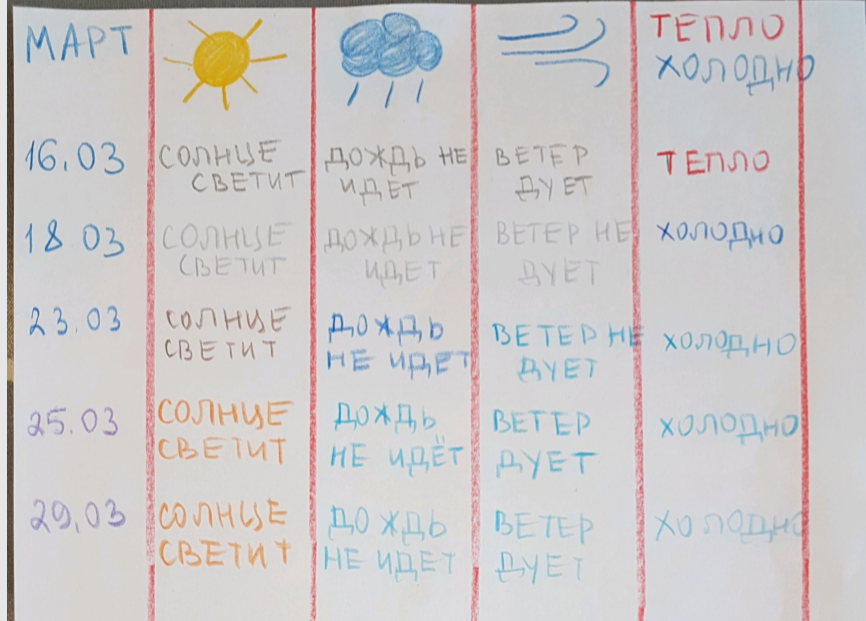 Kordame natuke, Kirjuta mulle (sinine vihik)  mis sina OSKAD teha?Sõnavara on siin:Näiteks, я могу (mina oskan)  играть в теннис и играть в бадминтон. Palun, kirjuta mulle, mis sina oksad teha?Mina oskan tennist mängida .. =  я могу играть  в теннис. See on minu lause. Kirjuta palun 2 lauset, nagu minul :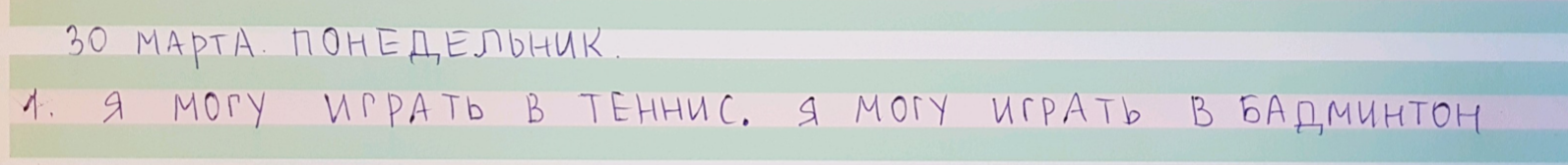 Meil on teema Minul valutab.... !!!! / У меня болит!!! Alguses me kordame luuletust.  Kas sina mäletad?рот нос голова.wav  (see on audio fail)Tubli!!! Eelmisel korral me õppisime, kuidas me saame öelda MINUL VALUTAB PEA!!! Kordame!Loeme minuga koos. Урок 5 и 6 у меня болит.wavKuula , pane õiges järjekorras ja kirjuta sinisesse vihikusse. Nagu minul on 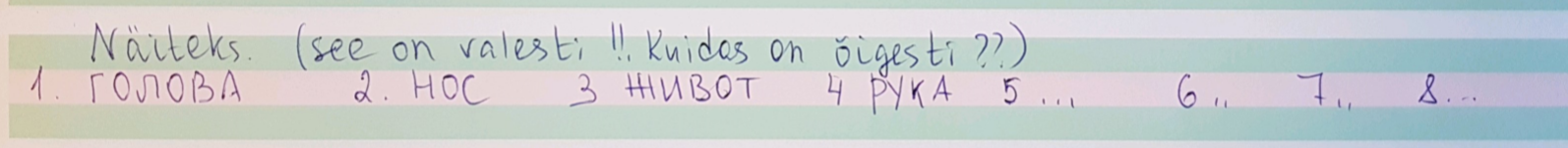 Loe ja ühenda, palun. Kirjuta SINISESSE VIHIKUSSE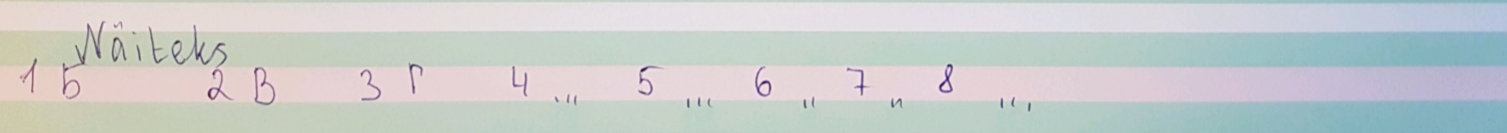 Muidugi, Mina tahaks photosid kodutööga vaadata. !!!!Ootan neid Stuudiumis.Спасибо 3 класс! До свидания!ИгрыИгрыИгры                    Я могу …..  / я НЕ  могу …..                    Я могу …..  / я НЕ  могу …..                    Я могу …..  / я НЕ  могу …..хоккей играть в хокей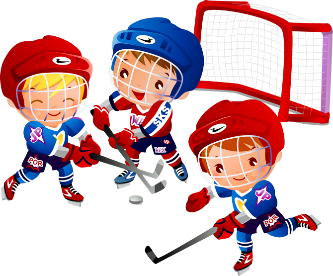 футболиграть в футбол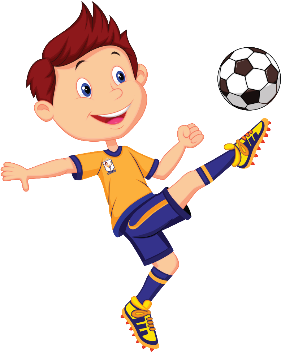 баскетболиграть в баскетбол 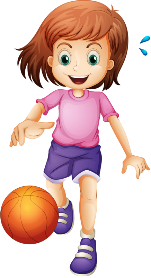 теннисиграть  в теннис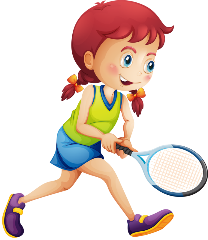 бадминтониграть в бадминтон 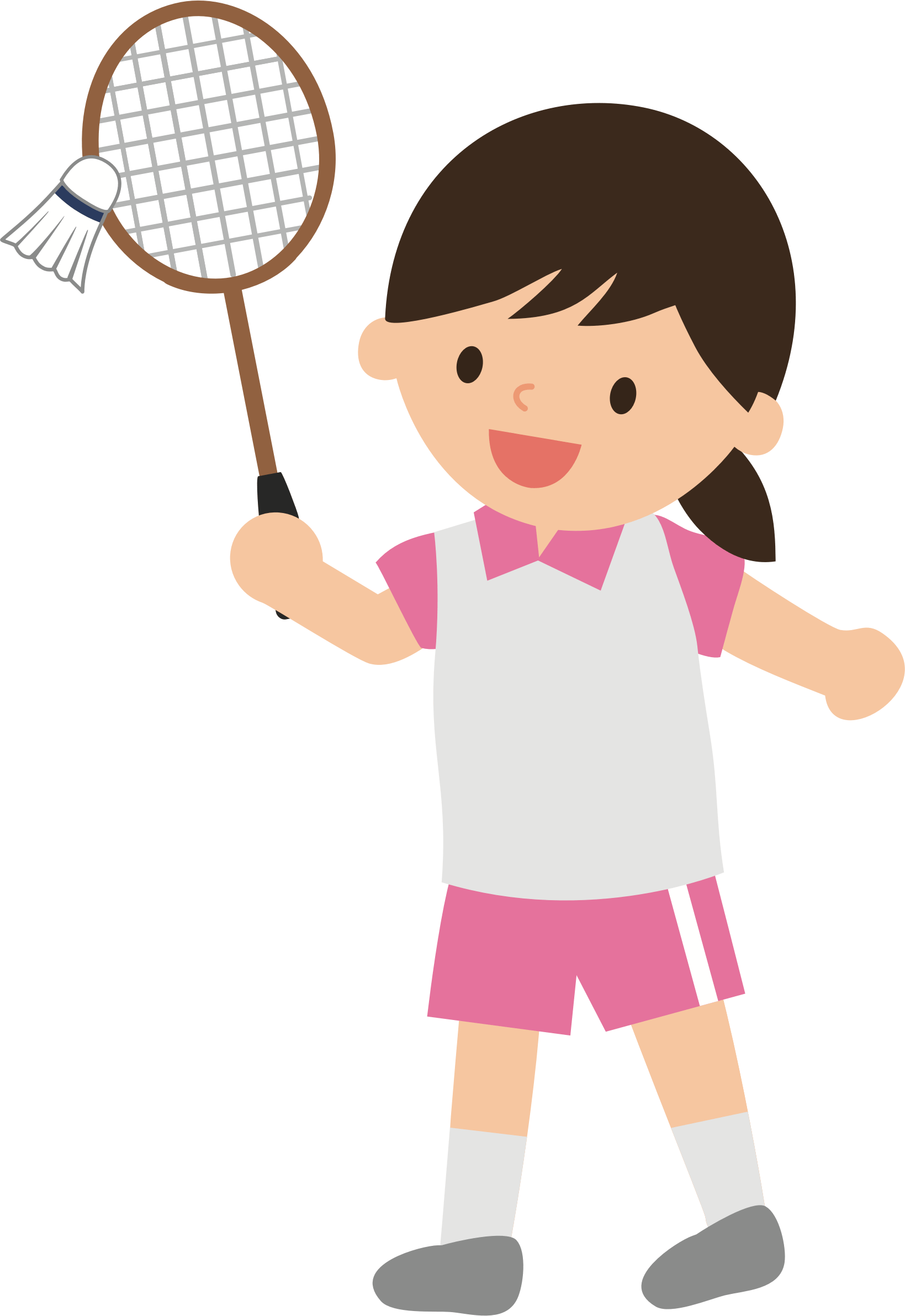 Üks ( pea, käsi, jalg, põlv..... )Üks ( pea, käsi, jalg, põlv..... )Üks ( pea, käsi, jalg, põlv..... )Kellelmis teebMISУ меняболИтголоваminulvalutaBpea2 ja rohkemkellelmis teeVADMISУ меняболЯтзубыMinulvalutaVADhambad1У ме-ня бо-лит го-ло-ва.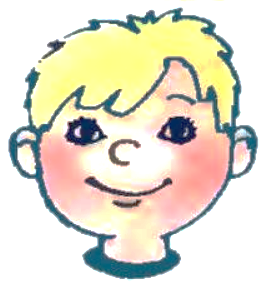 2У ме-ня бо-лит ру-ка.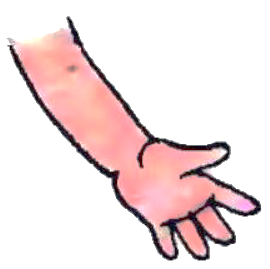 3У ме-ня бо-лит но-га.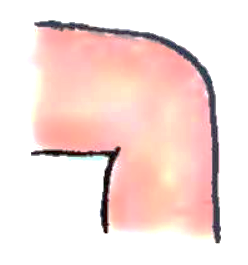 4У ме-ня бо-лит у-хо.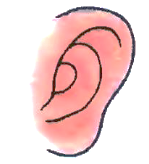 5У ме-ня бо-лит жи-вот. 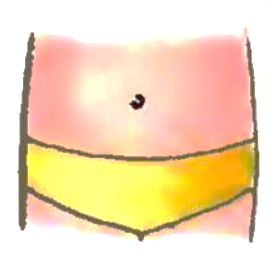 6У ме-ня бо-лит нос.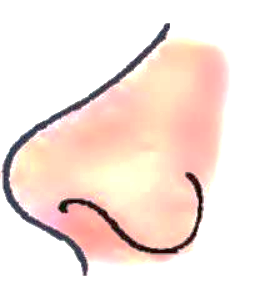 7У ме-ня бо-лит глаз.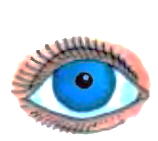 8У ме-ня бо-лит зуб. (hammas)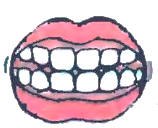 1У меня болит голова.АМуль валутаб  НИНА2У меня болит ухо.БМуль валутаб ХАММАС3У меня болит живот.ВМуль валутаб пеа ЯЛГ4У меня болит глаз.ГМуль валутаб КЫРВ5У меня болит рука.ДМуль валутаб КЫХТ6У меня болит нога.ЕМуль валутаб СИЛЬМ7У меня болит зуб.ЁМуль валутаб  ПЕА8У меня болит нос.ЖМуль валутаб КЯЕС